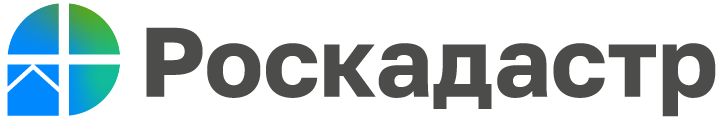 Филиал ППК «Роскадастр» по Волгоградской области рассказал о сервисе «Земля для стройки»Эксперты филиала ППК «Роскадастр» по Волгоградской области напоминают о реализации проекта «Земля для стройки». Цель проекта – эффективное использование территорий области, выявление земельных участков в нашем регионе и вовлечение в оборот для индивидуального жилищного строительства и для многоквартирной жилой застройки.Ознакомиться с информацией об участках могут все заинтересованные лица: потенциальные инвесторы, жители Волгоградской области или любого другого региона страны. Все объекты, включенные в проект отображаются на публичной кадастровой карте. Достаточно перейти на сайт и выбрать в меню «Земля для стройки» (для отображения только Волгоградской области в поисковой строке следует прописать символы: 34:*). Далее можно выбрать участок и посмотреть его характеристики: расположение участка, площадь и другие.Любое заинтересованное лицо может нажать «Подать обращение» и отправить форму для предоставления  земельного участка и реализации на нем своего проекта: строительство индивидуального дома, возведение многоквартирного дома или коттеджного поселка.«Земля для стройки» это комплексный проект, позволяющий не только эффективно осваивать земли на территории Волгоградской области, привлекать инвесторов, но и повышать качество взаимодействия между гражданами и государственными органами. Гражданам теперь не нужно лично обращаться в администрацию и выяснять статус собственности участка – после подачи заявки на публичной кадастровой карте уполномоченный орган сам распределит заявку в зависимости от принадлежности участка к федеральной или региональной собственности», – комментирует заместитель директора филиала ППК «Роскадастр» по Волгоградской области Илья Иванов.С уважением, Голикова Евгения Валерьевна, специалист по взаимодействию со СМИ Роскадастра по Волгоградской областиTel: 8 (8442) 60-24-40 (2307)e-mail: ekz_34@mail.ruМы ВКонтакте, Одноклассники, Телеграм